September 1, 2023Re: Returning Student Commitment
As we start the first semester of the school year, we need to recommit ourselves to the programs of Explorer Post 1010 and to our teammates. To make the programs work, we need to have information on how you plan to participate. We also need to collect the annual dues. Please read through the following statements and check the items that apply to you. Sign your name and return the form to Bob.  I will attend in-person and on-line monthly business meetings.  I will help with Post recruitment.  Support Open House (September 9 and 13, 2023).  Recommend one new member.  I will participate in my team’s work sessions (varied times and some on-line)  FTC – meetings with team in makerspace, competitions in winter.  TARC/SLI – meetings at storefront, launches on Saturday or Sunday once a month.  Botball - meetings at storefront, learning in 1st semester, competition during 2nd semester.  UAS - meetings at storefront, practices Saturday/Sunday during 2nd semester.  I will participate in my team’s major events.  FTC tournaments  TARC/SLI launches  Botball tournaments  UAS competition  National events (spring/summer 2024)  I will participate in my team’s outreach activities,  Mentor/support other student engineering teams  Support program events (possible in 2023/2024)  Middle school exhibits (possible in 2023/2024)  Rockville Science Day (April 2024)  Conduct class/activities at RSC Makerspace/Storefront  I will pay my annual dues before November 2023 ($300 to “Explorer Post 1010” for 2023/2024).  I will notify Bob and my team if I cannot meet my commitments.________________________________________    _________________________________________Student Name (printed)                                               Student Signature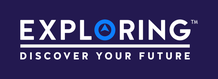 Robert EkmanExploring Program Post 1010 Advisor301-512-1278, info@post1010.org